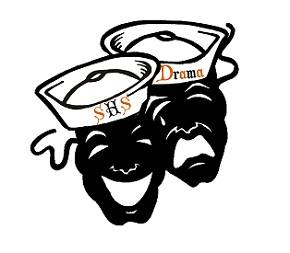 WelcomeTreasurer report Booster fee - $10.00 make checks out to SHSADAWebsitewww.shstheatre.comProgram and student informationBuy tickets- Our whole season is online, spring shows are open How to navigate the booster page/volunteer infoFacebookJoin the SHS Theatre pageSHS Theatre Public page and our private page as wellPlease like our Public page and give us a 5 star ratingPlease share events from our Facebook page- this will concentrate all social media traffic to one place and make our posts more visibleHow to contact usParent boosters, text @shsada1920 to 81010 (this is the best way to get updates and information! You can even send texts to K this way)Please use email or remind to communicate with Ms. K. ***She does not respond to messages on social media.***Why do we have booster meetings?Having an organized booster club allows us to have better control of our finances and program decisionsHaving an established 501c3 qualifies us for helpful programs like the Giving ChallengeParents can get to know other parents that may be volunteering with your studentsYour students benefit from a healthy volunteer organization. Ms. K is a one-woman department- we literally cannot produce the caliber shows we do without the help of parents like you!If we do not regularly meet, we will lose our status as a 501c3 organizationShow Debriefs- Big shout outs to all the students involved in these events!Dinner (Desert) TheatreImprovThe next show is THIS THURSDAY, March 10, at 7pm. Tickets are $5. Improv Madness is a short form show. Our current troupe has been split into three mini teams and have staffed their own troupes. They will compete to win the title of “Best troupe”FootlooseStudents have learned all dances, songs, and almost blocked every scene. Please encourage them to rehearse at home. Videos of choreography and vocal parts can be found on our Footloose Facebook page)Set build- Thank you to all the grownups who contributed their time and expertise in building our set! We still have some tasks to finish, but it is almost complete.Updated prop list is on the website. Rehearsal Schedule is on website and on the white board in the hallway and was handed out with production packets.Scripts- there is a $25 replacement fee for a lost script. Students MAY write in, highlight, annotate scripts and do not need to erase. Production fees and T-shirt orders- We are not collecting fees online this semester- they should be turned in to the mailbox in a marked envelope. Fees and t-shirt orders are due March 10.Volunteers needed for the following areas:Meal donations/serversCostume alterationsPoster hangers/publicityProp wranglingWe are always happy to have water donations! :)Program collections at the end of each show (we recycle!)Strike night- if you have a drill, bring it! If you don’t, we still need as much help as we can get! We have to strike the set before we leave on closing night, per administration. Volunteer registrationEvery person who is around the kids must have a background checkPlease sign up as Sarasota County School volunteers website https://www.sarasotacountyschools.net/Page/2629 Since we have so many new parents, please fill out this form so we can get your contact info and learn more about what areas you may be interested in https://forms.office.com/Pages/ResponsePage.aspx?id=E9pxtx3TRUedpjocyHRS0SBEVHMgBrJImc7F1rb0RbBUMVEyWDFNQllWUUNDOFE3TkVSVlc3VU44Ui4u Sign-Up.comHow to sign upConstruction, Show meals, Publicity Committee, Pick Up/Errand Team, Gift Card Donation, Fundraising Committee, Costume Alterations/Sewing, Costume MeasurementFundraising (student specific)Applebee’s fundraiser was cancelled due to low participation We are in desperate need of a fundraising committee. A look ahead- Giving Challenge 2022… time to brainstorm! We would like to form a committee of parents and students to come up with a plan for Giving ChallengeA look ahead, part 2:Senior group photos- Every year we have one final moment with just the seniors and Ms. K/Mrs. Graham/Ms. D. We meet at Lido beach to take photos and then go eat at Salty Dog. We will announce the date of this special event as soon as we know it.Thespian InductionsWe have an active troupe in the International Thespian Honors SocietyStudents earn Thespian points for everything they do involved with theatre. After they earn 10 points, they are offered the opportunity to be inducted into the troupe.Students earn points for graduation regalia and are registered in the International Thespians roster- a GREAT thing to put on college and career apps!At the beginning of next month, students will meet with Ms. K to confirm their points and status and get order forms for stars, pins, and regalia. The booster organization pays for half of the senior regalia.We will be ordering candles for the ceremony very soonGag AwardsOur year end banquetSeniors choose the theme and the agenda for the nightStudents will vote on awards in late AprilWe will be ordering king and queen crowns as well as supplies for the awards very soon.Senior parents- If possible, please send in a baby photo of your senior for our slideshow!Date for Thespian Inductions/Gag Awards- Friday, May 13. More details to follow.Meeting adjourned 